KARTA ZGŁOSZENIA 	kandydatki na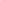 KRÓLOWĄ PUSZCZY BARLINECKIEJIMIĘ 1 NAZWISKO................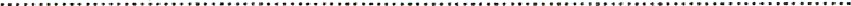 Data urodzenia     …………………………………………………………………………………….Szkoła  ……………………………………………………………………………………………………….Tel. kontaktowy …………………………………………………………………………………………  E-mail ……………………………………………………………………………………………………….Zainteresowania, osiągnięcia: DLACZEGO CHCE PANI ZOSTAĆ KRÓLOWĄ PUSZCZY BARLINECKIEJ W związku z ustawą o ochronie danych osobowych z dnia 29.08.1997 (DZ.U. Nr 1 33, poz 883 z późniejszymi zmianami), wyrażam zgodę na przetwarzanie moich danych osobowych przez organizatora konkursu, BOK w Barlinku.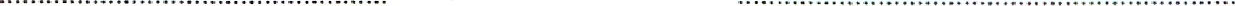 data, miejscowość	czytelny podpis kandydatki